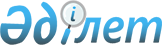 О проекте Указа Президента Республики Казахстан "О внесении изменения в Указ Президента Республики Казахстан от 3 июля 2019 года № 51 "О введении моратория на создание субъектов квазигосударственного сектора"Постановление Правительства Республики Казахстан от 23 декабря 2020 года № 877
      Правительство Республики Казахстан ПОСТАНОВЛЯЕТ:
      внести на рассмотрение Президента Республики Казахстан проект Указа Президента Республики Казахстан "О внесении изменения в Указ Президента Республики Казахстан от 3 июля 2019 года № 51 "О введении моратория на создание субъектов квазигосударственного сектора".  О внесении изменения в Указ Президента Республики Казахстан от 3 июля 2019 года № 51 "О введении моратория на создание субъектов квазигосударственного сектора"
      ПОСТАНОВЛЯЮ:
      1. Внести в Указ Президента Республики Казахстан от 3 июля 2019 года № 51 "О введении моратория на создание субъектов квазигосударственного сектора" (САПП Республики Казахстан, 2019 г., № 29, ст. 245) следующее изменение:
      абзац первый пункта 1 изложить в следующей редакции: 
      "1. Ввести до 31 декабря 2021 года мораторий на создание субъектов квазигосударственного сектора, за исключением:".
      2. Настоящий Указ вводится в действие со дня его первого официального опубликования.
					© 2012. РГП на ПХВ «Институт законодательства и правовой информации Республики Казахстан» Министерства юстиции Республики Казахстан
				
      Премьер-Министр
Республики Казахстан 

А. Мамин

      Президент
Республики Казахстан 

К.Токаев
